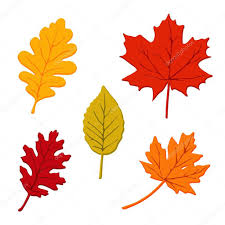 Předškoláček   listopad 2022  Plavecký výcvik v Lanškrouně v úterý 1.,8.,15.,22.,29. listopadu / poslední 6.12. /Ve středu 2.11. v 9.00 hod. přijede kouzelník Waldini. Vybíráme: 60,- Kč / 50,- Kč vystoupení + 10,-Kč balónek /Ve čtvrtek 3.11. a 24.11. půjdou  naši  předškoláčci  od 12.00 - 13.00 hod.  na návštěvu do ZŠ. V pátek 4.11. v 8.00 hod. Vánoční fotografování. Děti přiveďte do 7.30 hod.V pondělí 7.11. v 8.30 hod. divadlo: Bílé přání. Děti přiveďte do 8.00 hod.Vybíráme: 70,- KčVe čtvrtek 17.11. STÁTNÍ  SVÁTEK -  MŠ uzavřena!V pátek 18.11.ve 13.00 hod. zkouška na vystoupení u stromečku.V sobotu  19.11. od 15.00 hod. Jarmark v sokolovně.Prosíme maminky, babičky, …můžete přinést do 18.11. ráno do MŠ		svoje výrobky - perníčky, vánoční dekorace, ozdoby,…	Výtěžek bude pro děti MŠ. Moc děkujeme!!!V sobotu 19.11. v  18.00 hod. Slavnostní rozsvěcení vánočního stromu u hasičské zbrojnice.Vystoupení dětí ZŠ a MŠ.Děti přiveďte v 17.45 hod. Hned po našem vystoupení si děti vyzvedněte!Sbíráme sušenou pomerančovou a citronovou kůru.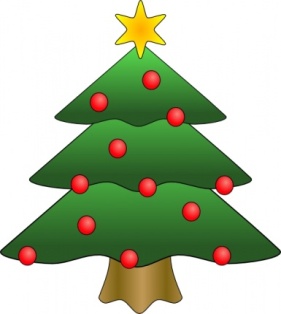 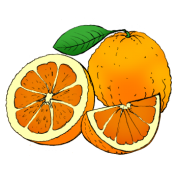 Uzavření MŠ:  23.12.2022 - 2.1.2023/ Do školky půjdeme v úterý 3.1.2023. /